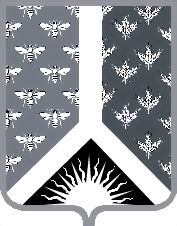 СОВЕТ НАРОДНЫХ ДЕПУТАТОВ НОВОКУЗНЕЦКОГО МУНИЦИПАЛЬНОГО РАЙОНАР Е Ш Е Н И Е от 26 марта 2019 г. № 38-МНПАО внесении изменений в статью 6 решения Новокузнецкого районного Совета народных депутатов от 07.09.2011 № 309-МНПА «Об утверждении Положения о контрольно-счетной комиссии Новокузнецкого муниципального района»Принято Советом народных депутатовНовокузнецкого муниципального района26 марта 2019 г.Рассмотрев представленный прокурором Новокузнецкого района Долгих Р. Е. проект решения «О внесении изменений в статью 6 решения Новокузнецкого районного Совета народных депутатов от 07.09.2011 № 309-МНПА «Об утверждении Положения о контрольно-счетной комиссии Новокузнецкого муниципального района», и руководствуясь статьей 9 Федерального закона от 17.01.1992 № 2202-1 «О прокуратуре Российской Федерации», статьей 1 Федерального закона от 27.12.2018 № 559-ФЗ «О внесении изменений в статью 7 Федерального закона «Об общих принципах организации и деятельности контрольно-счетных органов субъектов Российской Федерации и муниципальных образований» и статью 13 Федерального закона «О муниципальной службе в Российской Федерации», частью 1 статьи 31 Устава муниципального образования «Новокузнецкий муниципальный район», Совет народных депутатов Новокузнецкого муниципального района  Р Е Ш И Л:1. Внести в статью 6 решения Новокузнецкого районного Совета народных депутатов от 07.09.2011 № 309-МНПА «Об утверждении Положения о контрольно-счетной комиссии Новокузнецкого муниципального района» (в редакции решения Новокузнецкого районного Совета народных депутатов от 24.01.2012 № 341-МНПА, решений Совета народных депутатов Новокузнецкого муниципального района от 17.02.2015 № 96-МНПА, от 06.02.2018 № 275-МНПА) изменения, дополнив часть 2 пунктом 5 следующего содержания:«5) наличия оснований, предусмотренных частью 3 настоящей статьи.».2. Настоящее Решение вступает в силу по истечении десяти дней со дня его официального опубликования.Председатель Совета народных депутатов Новокузнецкого муниципального района                                                                            Е. В. Зеленская                                                                   Глава Новокузнецкого муниципального района                                                                             А. В. Шарнин